
СОВЕТ КУРЧАНСКОГО СЕЛЬСКОГО ПОСЕЛЕНИЯ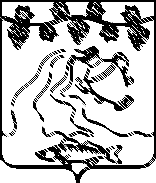 ТЕМРЮКСКОГО РАЙОНАРЕШЕНИЕ №  95ХХ сессия                                                                                            IV созыва24 декабря 2020 года                                                                        ст-ца КурчанскаяОб утверждении Порядка выявления мнения граждан по вопросу о поддержке инициативного проекта путем опроса граждан, сбора их подписей в Курчанском сельском поселении Темрюкского районаНа основании Федерального закона от 6 октября 2003 года N 131-ФЗ 
«Об общих принципах организации местного самоуправления в Российской Федерации», Совет Курчанского сельского поселения Темрюкского района 
р е ш и л: Утвердить Порядок выявления мнения граждан по вопросу о поддержке инициативного проекта путём опроса граждан, сбора их подписей в Курчанском сельском поселении Темрюкского района согласно приложению.Общему отделу официально опубликовать решение в периодическом печатном издании газете Курчанского сельского поселения Темрюкского района «Курчанский вестник» и официально опубликовать (разместить) на официальном сайте муниципального образования Темрюкский район в информационно-телекоммуникационной сети «Интернет», а также официальном сайте Курчанского сельского поселения Темрюкского района. Контроль за выполнением настоящего решения возложить на постоянную комиссию Совета Курчанского сельского поселения Темрюкского района по социальным вопросам.Настоящее решение вступает в силу на следующий день после его официального опубликования, но не ранее 1 января 2021 года.ПРИЛОЖЕНИЕк решению ____ сессии Совета Курчанского сельского поселения Темрюкского района IV созываот _______________ № _______Порядок выявления мнения граждан по вопросу о поддержке инициативного проекта путем опроса граждан, сбора их подписей в Курчанском сельском поселении Темрюкского района1. Выявление мнения граждан по вопросу о поддержке инициативного проекта может проводиться путем опроса граждан или сбора их подписей.2. Выявление мнения граждан по вопросу о поддержке инициативного проекта путем опроса граждан осуществляется в соответствии с Положением о порядке назначения и проведения опроса граждан в Курчанского сельского поселения Темрюкского района, утвержденным решением Совета Курчанского сельского поселения Темрюкского района.3. Сбор подписей граждан по вопросу о поддержке инициативного проекта осуществляется инициаторами проекта в форме подписного листа согласно приложению 1 к настоящему Порядку. К подписному листу прилагаются согласия на обработку персональных данных граждан, подписавших подписной лист, согласно приложению 2 к настоящему Порядку.4. Данные о гражданине в подписной лист вносятся собственноручно только рукописным способом, при этом использование карандашей не допускается.5. Каждый подписной лист с подписями граждан должен быть заверен инициаторами проекта. В случае если инициатором проекта выступает инициативная группа, подписной лист заверяется любым из членов инициативной группы.6. В подписные листы вносятся подписи не менее 10% граждан, проживающих на территории, части территории Курчанского сельского поселения Темрюкского района, на которой может реализовываться инициативный проект, определяемой постановлением администрации Курчанского сельского поселения Темрюкского района.7. После окончания сбора подписей инициатором проекта подсчитывается количество подписей и составляется протокол об итогах сбора подписей граждан в поддержку инициативного проекта по форме согласно приложению 3 к настоящему Порядку (далее - протокол). Протокол подписывается инициатором проекта. В случае если инициатором проекта является инициативная группа граждан, протокол подписывается всеми членами инициативной группы граждан.8. Протокол и подписные листы направляются вместе с инициативным проектом в уполномоченный орган администрации Курчанского сельского поселения Темрюкского района, ответственный за организацию работы по рассмотрению инициативных проектов, в соответствии с порядком выдвижения, внесения, обсуждения, рассмотрения инициативных проектов, а также проведения их конкурсного отбора в администрации Курчанского сельского поселения Темрюкского района, утвержденным решением Совета Курчанского сельского поселения Темрюкского района.Заместитель главы Курчанского сельского поселенияТемрюкского района                                                                     Е.А. КулиничПРИЛОЖЕНИЕ № 1к Порядку выявления мненияграждан по вопросу о поддержке инициативного проекта опроса граждан, сбора их подписейПодписной листМы, нижеподписавшиеся жители Курчанского сельского поселения Темрюкского района, поддерживаем инициативный проект______________________________________________________________________________________(наименование инициативного проекта)Подписи заверяю ____________________________________________________________________(Ф.И.О., дата рождения, данные паспорта (или заменяющего его документа), адрес места жительства лица, осуществляющего сбор подписей)«___» __________ 20___ г. ______________                                                                                    (подпись)Заместитель главы Курчанского сельского поселенияТемрюкского района                                                                     Е.А. КулиничПРИЛОЖЕНИЕ № 2к Порядку выявления мненияграждан по вопросу о поддержке инициативного проекта опроса граждан, сбора их подписейСогласиена обработку персональных данныхЯ,____________________________________________________________,(фамилия, имя, отчество, адрес, номер основного документа, удостоверяющего его личность, сведения о дате выдачи указанного документа и выдавшем его органе) в соответствии со статьей 9 Федерального закона от 27 июля 2006 года N 152-ФЗ «О персональных данных» выражаю свое согласие на обработку администрацией Курчанского сельского поселения Темрюкского района (353525 Краснодарский край, Темрюкский район, ст-ца Курчанская, ул. Красная 120.) моих персональных данных.1. Администрация Курчанского сельского поселения Темрюкского района вправе осуществлять обработку моих персональных данных (сбор, систематизацию, накопление, хранение, уточнение (обновление, изменение), использование, распространение (в том числе передачу), блокирование, уничтожение моих персональных данных) в документарной и электронной форме.2. Перечень персональных данных, на обработку которых дается настоящее согласие: фамилия, имя, отчество, дата рождения, серия и номер паспорта или заменяющего его документа, адрес места жительства.3. Настоящее согласие действует бессрочно. Условием прекращения обработки персональных данных является получение моего письменного отзыва настоящего согласия.  Администрация Курчанского сельского поселения Темрюкского района прекращает обработку персональных данных и в случае, если сохранения персональных данных не требуется, уничтожает их в срок, не превышающий 30 дней с даты поступления указанного отзыва. Администрация Курчанского сельского поселения Темрюкского района вправе после получения отзыва настоящего согласия продолжать обработку моих персональных данных в той части, в которой для ее осуществления согласия не требуется или не будет требоваться в силу действующего законодательства.Настоящий пункт является соглашением между мной и администрацией Курчанского сельского поселения Темрюкского района об изменении срока прекращения обработки моих персональных данных после поступления отзыва настоящего согласия.4. Администрация Курчанского сельского поселения Темрюкского района вправе обрабатывать мои персональные данные в целях рассмотрения инициативного проекта, а также в целях исполнения иных полномочий в соответствии с действующим законодательством.5. Я даю согласие на передачу своих персональных данных третьим лицам для их обработки способами, указанными в пункте 1 настоящего согласия, для достижения целей, указанных в пункте 4 настоящего согласия.«___» __________ 20___ г. ______________                                                                                 (подпись)Заместитель главы Курчанского сельского поселенияТемрюкского района                                                                     Е.А. КулиничПРИЛОЖЕНИЕ № 3к Порядку выявления мненияграждан по вопросу о поддержке инициативного проекта опроса граждан, сбора их подписейПротоколоб итогах сбора подписей граждан в поддержку инициативного проекта ____________________________________________________________________.(наименование инициативного проекта)Территория, на которой осуществлялся сбор подписей, в соответствии с постановлением администрации Курчанского сельского поселения Темрюкского района об определении части территории Курчанского сельского поселения Темрюкского района, на которой может реализовываться инициативный проект-____________________________________________________________________.Общее количество жителей, проживающих на указанной территории -____________________________________________________________________.Количество подписей, которое необходимо для учета мнения по вопросу поддержки инициативного проекта - _____________________________________.Количество подписных листов - ___________________________________Количество подписей в подписных листах в поддержку инициативного проекта - ____________________________________________________________.Инициатор проекта _____________________________________________                                                               (подпись) (расшифровка подписи)Заместитель главы Курчанского сельского поселенияТемрюкского района                                                                     Е.А. КулиничГлава Курчанского сельского поселения Темрюкского районаПредседатель Совета Курчанского сельского поселения Темрюкского района__________________ В.П.Гришков________________И.Я.КандабароваN п/пФамилия,имя, отчествоДатарожденияАдресместа жительстваДанные паспорта (или заменяющего его документа)Подписьи дата подписания листа